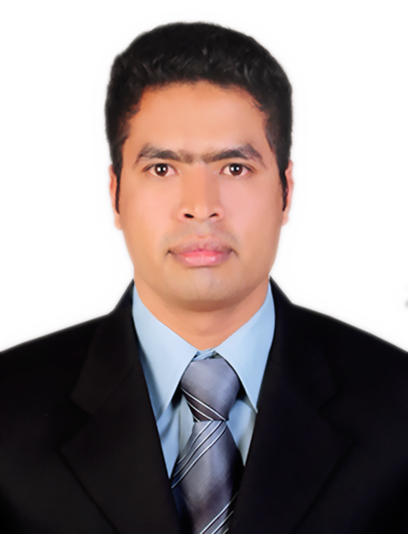 Gulfjobseeker CV No: 1339938To interview this candidate call:  971505905010Or email us back filled up Vacancy Form:http://www.gulfjobseeker.com/Free_Job_Posting_Form.doc Suitable JobsNetwork EngineerSystem AdministratorIT AdministratorDesktop Support EngineerHelpdesk IT Support ExecutiveCisco EngineerTechnical Customer SupportIT Service Desk AgentHardware EngineerTechnical SkillsCertifications:  CCNA (CSCO12496471), MCTS (D434-1968)	Courses:   MCTS, Redhat Linux, CCNA(R/S) and CCNP(R/S)Hardware:   Desktop, Laptops, Servers, Switches, and Routers	Operating Systems: Windows XP, Vista and 7, Server 2003 and 2008.Network Administration:     Subnetting, OSI Reference Model, configuration of Routers, Routing, RIP, EIGRP, OSPF,BGP, ACL, NAT, Switching, VLAN, Trucking, Spanning Tree Protocol, IPV6, Backup, Restore and Password Reverting, First Hop redundancy protocols, WAN Technologies,  Summarization, Redistribution, Routers filtering, Inter VLAN Routing, RSTP…….Etc.System Administration:Active Directory, DC, ADC, users, group, OU, Group Policy Permissions, User Profiles, Home Folder, Disk Quotas, Backup & Recovery, Printers Sharing, File Sharing, Software Deployment, Scripts, Folder Redirection, DNS, RODC, DHCP, IIS, FTP, WDS, NAT, VPN, Virtualization, Software Deployment,   LVM, SWAP, Package Management, YUM Server, Proxy Server, Samba Server, and Tin Clients Computers …Etc.AchievementsHas been awarded as “Best Performer” for 6 months quarter in my team.Professional SkillsExcellent communication skills with good interpersonal skills.Good Team player & adjustable to any situation.Quick LearnerSelf StarteLanguagesEnglishUrduTeluguHindiCURRICULAM VITAE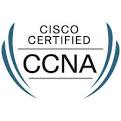 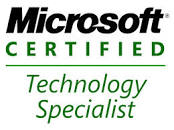 SUMMERYA Professional with Five years of IT experience as System & Network administration.I possess excellent analytical and problem solving skills with the ability to troubleshoot, diagnose and resolve issues as they arise. I pay close attention to details and I have the ability to prioritize and multi-task in order to meet tight deadlines. I have the skills and experience your company is searching for and I can become a valuable asset to your business.EDUCATION QUALIFICATIONB.Sc. (Computer Science) Graduate from Osmania University, Hyderabad, India.EXPERIENCE		Organization 1Name of Company: Aegis LtdDesignation: Desktop Support Engineer\Network AdministratorDuration: March 2012 – October 2014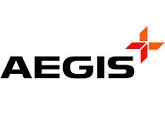 Job Responsibilities:Experience in Configuring & Monitoring of Cisco routers and switches and performing troubleshooting tasks for connectivity.Responsible for Monitoring WAN links status & their Bandwidth Utilization, co-coordinating with ISP’s & client tech SPOC in case of any WAN Link disconnect or down or fluctuation.Advanced Router/Switch knowledge such as managing and configuring route maps, creating and configuring VLANS, and writing Access Control Lists for security purposesKnowledge on implementing Security firewalls, configuring VPN.Hands on experience on IP VOIP telephony, Avaya & Cisco IP Telephony.Ability to design hierarchical network structures and assign sub networks over various departments.Knowledge and experience using Routed Protocols: TCP/IP and Routing Protocols: RIP, OSPF, EIGRP, and BGP.Configured, Implemented & Troubleshoot Cisco 2950/2960 Cisco Switches & Cisco 1700,2600,3845,3825 Routers.Create & Configured & Managed VLAN Database in Cisco 2950, 2960 & 3750 Switches as per the Process requirement.Configured routers interfaces & IP routing protocols as per the client & ISP requirement.Troubleshooting involves LAN and WAN Connectivity.Maintenance, Monitoring & Trouble shooting of LAN which consists of more than 1200 Systems connected on network.Responsible for maintaining active directory services & managing and implementing group polices as per the client requirement.Maintaining file, print and DHCP servers and providing necessary shares and controlling access rights.Wrote a script to shutdown nearby 1000 systems at schedule time.Migrated the entire beam telecom process from workgroup environment to domain model.Maintained checklists of daily IT operations like daily backup and Antivirus Updates.Experienced using administrative tools in Windows 2003, 2008 Server and Workstation to create and manage users and groups, and assigning rights/permissions.Checking the daily alarms and errors of Desktop, Servers, troubleshooting the alarms and errors according to process. Configuring FTP servers for external clients & extending access.Co-ordination with vendors for all Servers & Desktop AMC’s with in EOD. Coordination with telecom team for solving voice related issues e.g. call drops and voice quality problem.Active participant in projects Undertaken by the organization.Responsible for providing Desktop Support as well & solutions to the technical requirements of the client’s right from the system level to network.Responsible for providing remote support when ever required for any other Location / Braches with Team Viewer & VNC.Responsible for PC related, and Voice related Call center activities.Data Recovery from Hard Disk Drives using various data recovery tools.      Responsible for Windows Deployment and Ghosting on client side.  Organization 2	Name of Company: Renova IT Solutions Pvt Ltd	Designation: System Administrator		Client: Kommuri Pratab Reddy College of Engineering	Duration: March 2010 – May 2011Job Responsibilities:	Responsible for configuring & trouble shooting Server 2008, XP, 7 & Vista.Responsible for creating and configuring user accounts, profiles, group policies, home folder and disk quotas etc…. Responsible for deploying the software’s from Server.Responsible for Windows Deployment and Ghosting on client side.Responsible for IP configuration on router, Server and client side for better internet connectivity.Knowledge Configuration & data backing up of mail clients Microsoft outlook, outlook express.Responsible for Maintenance, Monitoring & Trouble shooting of internal LAN.Knowledge of Configuring & Trouble Shooting Printers, Scanners.Knowledge of Sharing File & Folders & Printers for better & easily access.Responsible for data backup of Imp data on server 2008.Responsible for Antivirus updating, Microsoft packages updating of all systems	Organization 3		Name of Company: Dream Web Solutions	Designation: Hardware Engineer	Duration: April 2009 – Feb 2010Job Responsibilities:Troubleshooting & maintenance of PCs.Installation of Operating Systems Installation of various software, device drivers & hardware components.Configuration of Printer, Modem, Scanner.PERSONAL DETAILS	Gender            	  	: 		MaleDate of Birth		:    		15 Oct 1988Place of Birth		:  		Hyderabad, IndiaMarital Status        	: 		UnmarriedNationality                        :                            Indian	           	